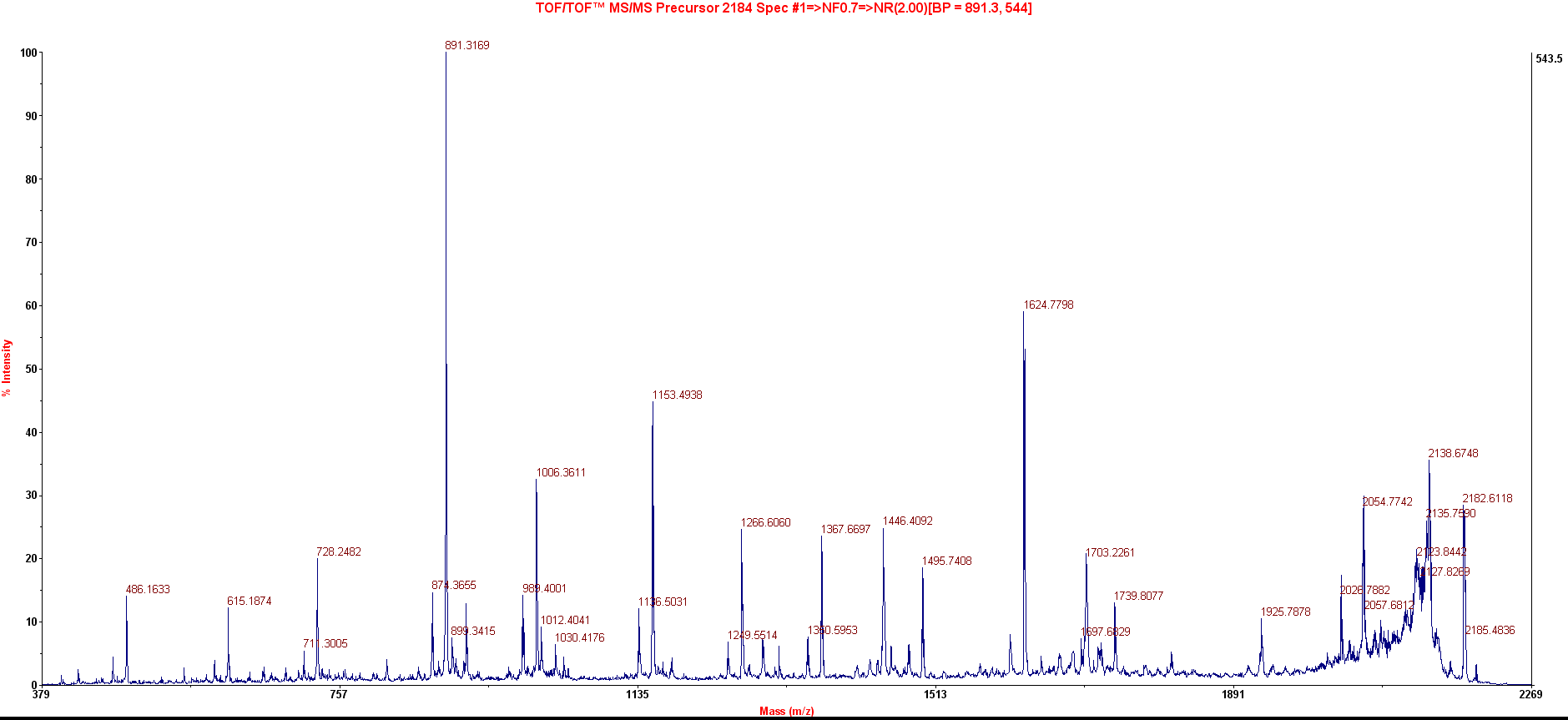                      Observed    Mr(expt)  	   Mr(calc)        Delta      Miss   Score    Expect 	   Rank Unique     Peptide                     2184.0000   2182.9927  	2182.0582        0.9345    1          86          2e-05 	    1           U       K.GVTWDEQTLFDYLENPKK.YSupplementary Figure 6.  MS/MS spectra of a specific peptide to check possible tri-methylation at lysine corresponding to K-72 of budding yeast. Observed and theoretical mass of the peptide from recombinant R. arrhizus protein having the lysine corresponding to K-72 of yeast indicates the absence of tri-methylation of lysine in R. arrhizus. A tri-methylation would have increased the observed peptide mass by 42 Da (14*3).